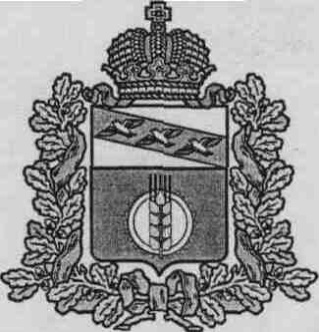 СОБРАНИЕ ДЕПУТАТОВ ПОСЕЛКА ИВАНИНОКУРЧАТОВСКОГО РАЙОНА РЕШЕНИЕот 08 июня  2021 года   № 102/6сО внесении дополнений в Решение Собрания  депутатов поселка Иванино Курчатовскогорайона №43/6с  от 14.12.2017г. «Об утверждении Положения о территориальном общественном самоуправлении  поселке ИваниноКурчатовского района»В соответствии с протестом Курчатовской межрайонной прокуратуры «37-2021 от 24.05.2021г. Собрание депутатов поселка Иванино Курчатовского района РЕШИЛО:1.Внести дополнения в положение о территориальном общественном самоуправлении в поселке Иванино Курчатовского района утвержденного Решением Собрания депутатов поселка Иванино Курчатовского района 43/6с от 14.05.2021г.В 5.11 добавить  подпункт:6) обсуждение инициативного проекта  и принятие решения по вопросу о его одобрении.2.  Контроль за исполнением настоящего решения оставляю за собой.3. Решение вступает в силу со дня его опубликования на официальном сайте Администрации поселка Иванино..Глава поселка Иванино                                                                 С.В. СеменихинПредседатель Собрания депутатов                                              В.А.Чуйкина